Администрация(исполнительно-распорядительный орган)муниципального района «Ферзиковский район»Калужской областиПОСТАНОВЛЕНИЕот   22       марта 2019 года                                                                                      № 166п. ФерзиковоО признании утратившим силу Постановления администрации (исполнительно-распорядительного органа) муниципального района «Ферзиковский район» от 17 октября 2014 года №708 «Об утверждении муниципальной программы «Совершенствование системы управления общественными финансами Ферзиковского района»В соответствии с подпунктом 2.4.пункта 2 Постановления от 04 октября 2018 года № 590 «О внесении изменений в постановление администрации (исполнительно-распорядительного органа) муниципального района «Ферзиковский район» от 01 августа 2013 года №366 «Об утверждении порядка разработки, формирования и реализации муниципальных программ муниципального района «Ферзиковский район» и порядка проведения оценки эффективности реализации муниципальных программ муниципального района «Ферзиковский район», администрация (исполнительно – распорядительный орган) муниципального района «Ферзиковский район» ПОСТАНОВЛЯЕТ:1. Признать утратившим силу Постановление администрации (исполнительно – распорядительного органа) муниципального района «Ферзиковский район» от 17 октября 2014 года №708 «Об утверждении муниципальной программы «Совершенствование системы управления общественными финансами Ферзиковского района».2. Настоящее Постановление вступает в силу со дня официального опубликования в газете «Ферзиковские вести» и распространяется на правоотношения, возникшие с 01января 2019 года.Глава администрациимуниципального района«Ферзиковский район»	 А.А. Серяков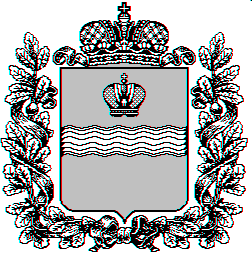 